SUPPORT TO IPARD OPERATING STRUCTURETerms of Reference No 11Junior Non-key expert on Project Component II issues - Building capacities of DAP to implement IPARD II and prepare for implementation of IPARD III by providing support to the DAP in the preparation of procedures, checklists and documents related to Fishery sector for entrustment of budget implementation tasks of IPARD III investment measures 1 and 3 to adequately and effectively rollover of entrustment from IPARD II to IPARD III Programme.Project BackgroundThe overall objective of the project is as follows:Support to the preparation of the Serbian Sector of Agriculture and Rural Development to implement the EU Common Agricultural Policy (CAP) in order to prepare the Republic of Serbia for EU accession.The purpose of the project is to strengthen the institutional capacities of competent authorities within the Serbian MAFWM in order to implement the Rural Development component of the Instrument for Pre-Accession Assistance (IPARD).Under Component II, this project supports the Directorate for Agrarian Payments in straightening its administrative capacity for the implementation of IPARD III Programme. In general, the project will have two-fold approach: (1) provide support to preparation of rules of procedures and all related documents for the entrustment of budget implementation tasks, (2) delivering trainings for the relevant staff to effectively administer IPARD II and IPARD III measures.Under Component II Building capacities of DAP to implement IPARD II and prepare for implementation of IPARD III, results to be achieved are:Result 2.1 Capacity of relevant DAP staff to conduct on the spot control on IPARD III measures strengthened;Result 2.2 DAP staff prepared with regard to procedures and all related documents for rollover process of IPARD II entrusted measures (M1, M3, M7 and M9) for IPARD III Programme as well as for the entrustment of IPARD III measures 4 and 5;Result 2.3 IT audit of the Internal Control System of the computerized processing of applications for IPARD measures performed in line with the International Organisation 27002: Code of practice for Information Security controls (ISO) or equivalent / preparation for e accreditation;Result 2.4 IPARD Agency supported in updating the written procedures (on the base of IT audit report and harmonization with procedures of all IPARD structure) and assistance provided in the preparation for e-accreditation of IPARD III;Result 2.5 Technical specification for the upgrade of RD IT solution for the implementation of IPARD programme.2.	Reference documentTerms of Reference of the Project: NEAR/BEG/2021/EA-RP/0023, Support to IPARD Operating Structure (Managing Authority, IPARD Agency).3.	Terms of Reference RelevanceThis mission will be carried out in the framework of the project activities as described in the Terms of Reference, Project Proposal and Project work plan. The assignment will contribute to the achievement of Component II by providing expertise and supporting the beneficiary institution to strengthen its institutional capacity to administer and implement IPARD III measures.  4.	Assignment objective(s) In this regard the project needs the expert’s support to the following Project activity:Activity 2.2.0 Support the DAP in the preparation of procedures and all related documents for rollover of entrustment of budget implementation tasks of IPARD II measures (M1, M3, M7 and M9) to IPARD III Programme. Support includes the review of current rules and regulations in IPARD context, review of existing procedures  for the implementation of measures 1 and 3 and development of special texts, controls and checks in the package of procedures for rollover process related to the newly introduced Fishery sector through permanent communication with relevant DAP and state administration staff.5.	Main Tasks/ActivitiesThe junior NKE on Project Component II issues will support the project team in: Review of the legal framework for implementation of measures M1 and M3, as well as the existing procedures and check lists of the DAP; Drafting specific parts of the DAP’s procedures for approval of applications and authorization of payments, excluding on the spot control, and all documents (templates, checklists, other working documents) in line with the new legislative requirements related to the Fishery sector for measures 1 and 3; Preparation of training documents and delivering at least half a day of training on the specific control in the Fishery sector under measures 1 and 3.6.	Related OutputsUnder supervision of the project Team Leader and Key expert 2 on Project Component II issues shall produce the following deliverables:Drafted specific parts of the DAP’s procedures and all required documents related to Fishery sector for M1 and M3, excluding on the spot control, submitted to the DAP Training material prepared and training delivered on support and control for Fishery sector under investment measures The timeframe set in the project work plan for the related activities must be observed in providing this support.7.	Timing and duration of mission/sThe assignment shall be implemented in Belgrade, Serbia, in the period August 2022 to September 2022 including, up to 6 working days. The number of days is subject to extension as needed.8.	ReportingThe expert will deliver a report in the English language on last workday of the month she/he worked, with attached all written deliverables and submitted to the Team leader and to Key expert 2. The report will be attached to the expert’s draft timesheet.9.	Expert profileQualifications and skills: University degree academic level in the field of Law, Economy, Agricultural or Aquaculture/Fishery sciences or other related subjects;Good command of English written and spoken; Computer literacy (command of Microsoft Office (Word, Excel, PowerPoint, etc.) and the Internet); Excellent skills for writing legal documents Excellent communication skills Ability to work in a teamGeneral professional experienceMinimum 5 years of general postgraduate professional experience in the field of Aquaculture/Fishery science or EU funded Rural Development measure. More years of experience will be considered as an asset. Specific professional experience3 years of postgraduate professional experience in the programming and/or working in processing and production related to the Fishery sector, acquired in the EU Member States, candidate or Potential Candidate countries.Knowledge of the legislative framework and experience in development of fishery sector in the Beneficiary country will be considered as an asset.Experience in delivering trainings will be considered as an asset;10.	Evaluation of workThe expert’s performance will be assessed by the project TL, KE2 and the Beneficiary’s representatives.11.	ApplicationsApplication letter and EU format CV, both in English, must be submitted by e-mail to projects@evoluxer.com  and ivana.jelic@evoluxerprojects.com no later than 11.08.2022, titled: “Application for the position – JNKE Fishery Expert”Junior Non-key expert on Project Component II issues - Building capacities of MA to implement IPARD III by providing support to the DAP in the preparation of procedures, checklists and documents related to Fishery sector for entrustment of budget implementation tasks of IPARD III investment measures 1 and 3 and delivering training on support of the Fishery sector to adequately and effectively rollover of entrustment from IPARD II to IPARD III ProgrammeReferences must be available on request. Only short-listed candidates will be contacted.  The Project is an equal opportunity employer, in respect of the principles of good governance, sustainable development and gender equality. All applications will be considered strictly confidential.  Advertised posts are not available to civil servants or other officials of the public administration in the beneficiary country, Serbia.  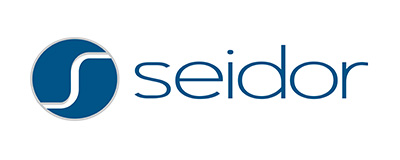 